Утверждено:Приказ №14от «11» января 2022г.Заведующая МДОУ Кичибухинский детский садМ.А.ТерентьеваИНСТРУКЦИЯ 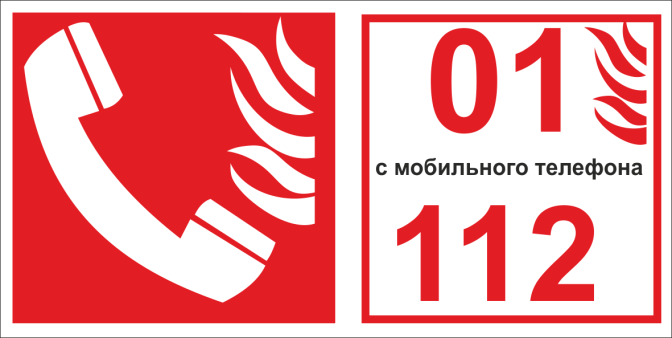 О действиях при пожаре в дневное и ночное время персонала муниципального дошкольного образовательного учреждения Кичибухинский детский садпо адресу: деревня Кичибухино ул. Молодежная д.3 Общие положенияНастоящая инструкция устанавливает порядок действий руководителя, лиц, ответственных за пожарную безопасность, и дежурного персонала  муниципального дошкольного образовательного учреждения Кичибухинского детского сада   при пожаре в дневное и ночное время, а также правила эвакуации при пожаре,  и является обязательной для исполнения всеми работниками, независимо от их должности, образования, стажа работы в профессии, а также для сезонных работников, обучающихся, прибывших на производственное обучение или практику.Разработана на основании п. 9 Постановления Правительства РФ от 25.04.2012 N 390 "О противопожарном режиме в РФ". Лица, виновные в нарушении (невыполнении, ненадлежащем выполнении или уклонении от выполнения) настоящей Инструкции о мерах пожарной безопасности несут уголовную, административную, дисциплинарную или иную ответственность в соответствии с действующим законодательством РФ. Определение места сбора после эвакуацииМестом сбора при выходе из опасной зоны в дошкольном образовательном учреждении определено 70 метров налево  в  Дом культуры по адресу : ул. Школьная  д.1Обязанности и действия дежурных (сторожа, охраны) работников при пожаре в дневное время.При срабатывании автоматической пожарной сигнализации и отсутствии прямых признаков загорания (задымления, запаха гари, открытого пламени) дежурный (сторож, охранник) обязан немедленно выяснить причину срабатывания. Проверить помещение согласно списку шлейфов сигнализации, в котором произошло срабатывание пожарного извещателя. В случае отсутствия угрозы жизни и здоровью людей, имуществу (нет задымления, признаков горения и.т.д.) произвести отключение  сработавшего датчика, немедленно сообщить заведующему о ложном срабатывании и действовать по его указаниям.При срабатывании АПС и при обнаружении  пожара или признаков горения   (задымления,  запаха  гари,  тления  и т.п.) дежурный (сторож, охранник) обязан:оповестить о пожаре всех находящихся в дошкольном образовательном учреждении при помощи кнопки оповещения или подав сигнал голосом.немедленно  вызвать пожарную охрану по телефону 01  с мобильного тел. 001.Сообщить диспетчеру:Свою фамилию и имяАдрес _________________Кратко описать, где загорание или что горит, сколько детей в учреждении.Не отключайте телефон первыми, возможно, у диспетчера возникнут вопросы или он даст вам необходимые указания.немедленно сообщить заведующему по телефону 8-906-760-04-53Если вы видите, что не сможете самостоятельно при помощи огнетушителя, пожарного крана или  других средств пожаротушения потушить пожар, не переоценивайте свои силы, первичные средства пожаротушения могут помочь при тушении пожара только в начальной его стадии, немедленно приступайте к помощи по эвакуации детей самой младшей группы.При задымлении возьмите с собой фонарь и наденьте средства защиты зрения и органов дыхания.Обязанности и действия дежурных (сторожа, охраны) при пожаре в ночное времяПри срабатывании автоматической пожарной сигнализации и отсутствии прямых признаков загорания (задымления, запаха гари, открытого пламени) дежурный (сторож, охранник) обязан немедленно выяснить причину срабатывания. Проверить помещение согласно списку шлейфов сигнализации, в котором произошло срабатывание пожарного извещателя. В случае отсутствия угрозы (нет задымления, признаков горения и.т.д.) произвести отключение  сработавшего датчика, немедленно сообщить заведующему о ложном срабатывании.При срабатывании АПС и при обнаружении  пожара или признаков горения   (задымления,  запаха  гари,  тления  и т.п.) дежурный (сторож, охранник) обязан:немедленно  вызвать пожарную охрану по телефону 01                с мобильного тел.  001.Сообщить диспетчеру:Свою фамилию и имяАдрес _________________Кратко описать, где загорание или что горит.Не отключайте телефон первыми, возможно у диспетчера возникнут вопросы или он даст вам необходимые указания.немедленно сообщить руководителю по телефону 8-906-760-04-53Организовать встречу подразделений пожарной охраны, оказать им помощь в выборе кратчайшего пути для  подъезда  к  зданию,  где произошел   пожар,  кратко охарактеризовать сложившуюся ситуацию,  обратив  особое  внимание на   предполагаемые   места возможного нахождения персонала, нуждающихся в эвакуации, указать окна этих помещений;По прибытии пожарного подразделения информировать руководителя тушения пожара о конструктивных и технологических особенностях помещений дошкольного образовательного учреждения, где произошло ЧС, прилегающих строений и сооружений, сообщить другие сведения, необходимые для успешной ликвидации пожара.Обязанности ответственных за эвакуацию детей при пожаре в дневное времяВоспитателям подготовить детей к эвакуации: прекратить занятия, игры, прием пищи. С учетом сложившейся обстановки определить наиболее безопасные эвакуационные пути и выходы, обеспечивающие возможность эвакуации детей в безопасную зону в кратчайший срок. Исключите условия, способствующие возникновению паники. Для этого нельзя оставлять детей без присмотра с момента обнаружения пожара и до его ликвидации. Держите ситуацию под контролем. Помните, безопасность детей в Ваших руках. Воспитателям группы необходимо быстро организовать детей в колонну по двое или по одному и, выбрав наиболее безопасный путь, эвакуировать из детского сада. Эвакуировать группы детей необходимо не менее чем двум взрослым. Один - впереди  группы, второй замыкает группу и следит за состоянием детей, в случае необходимости помогает им, успокаивает и не дает отстать от группы. При задымлении помещения попросите детей пригнуться и выводите их в таком положении. При выходе из помещения закрывайте за собой двери для предотвращения распространения дыма и огня. При эвакуации по наружной лестнице будьте очень осторожны, следите, чтобы дети не упали. После эвакуации из детского сада в теплое время года дети группами размещаются на игровой площадке, на месте, указанном на плане эвакуации. Действия помощника воспитателя при эвакуации детей.Помогает воспитателю одевать детей. Если обстановка и время не позволяют одеть детей, собирает из шкафчиков детские вещи и выносит вслед за детьми. Сопровождает детей вместе с воспитателем при эвакуации. 